Порядок назначения выплаты компенсации части родительской платы за содержание детей в образовательной организации.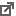 На основании Приказа Департамента образования Ярославской области от 25.03.2014 № 10-нп   (в редакции приказа Департамента ЯО от 11.02.2019 № 04-нп) (прикрепите последний документ)Компенсация части родительской платы (Областная компенсация) будет предоставляться адресно — тем семьям, доход в которых не превышает 15975 рублей на человека в месяц. Т.е. для получения указанной компенсации совокупный доход семьи из 3-х человек не должен превышать 47 925 руб., из 4-х человек – не более 63 900 руб.Размер компенсации предоставляется в зависимости от количества детей в семье и составляет:на первого ребенка, посещающего детский сад, – 20% от среднего размера родительской платы, установленного нормативными актами Ярославской областина второго ребенка – 50%;на третьего и последующих детей – 70%.Для оформления компенсации необходимо подать заявление на имя руководителя детского сада по месту пребывания ребенка и представить следующие документы:паспорт или иной документ, удостоверяющий личность;СНИЛС родителя и ребёнка;справки о доходах всех членов семьи (за 3 календарных месяца, предшествующих месяцу подачи заявления);банковские реквизиты.Компенсация части родительской платы многодетным семьям с 1 марта 2019 будет предоставляться независимо от доходов семьи.Для получения компенсации к документам, указанным выше, необходимо дополнительно предоставить:оригинал удостоверения многодетной семьи Ярославской области.На основании постановлению мэрии города Ярославля от 18.02.2009 N 428, в целях реализации предоставления мер социальной поддержки отдельным категориям жителей города Ярославля, предоставляется компенсация части родительской платы за присмотр и уход за детьми осваивающими образовательные программы дошкольного образования ДОУ, в соответствии с установленным порядком,- в размере 80% – на первого ребенка, 50% – на второго ребенка, 30% – на третьего и последующих детей, следующим категориям семей:1. Семьи, размер среднедушевого дохода в которых    не превышает полуторную величину прожиточного минимума, установленного в Ярославской области для трудоспособного населения за второй квартал года, предшествующего году предоставления компенсации:   многодетные семьидети, один из родителей которых:погиб в местах ведения боевых действийподвергся воздействию радиации вследствие техногенных катастрофнеработающий инвалид I или II группы2. Семьи признанные малоимущими в соответствии с законодательством Ярославской области:работники муниципальных дошкольных образовательных учреждений г. Ярославля  одинокие материДля оформления компенсации необходимо подать заявление на имя руководителя детского сада по месту пребывания ребенка и представить следующие документы:паспорт или иной документ, удостоверяющий личность;СНИЛС родителя и ребёнка;справки о доходах всех членов семьи (за 3 календарных месяца, предшествующих месяцу подачи заявления) или справку из органа соцзащиты о признании семьи малоимущей;документы подтверждающие право на льготу;банковские реквизиты.